                 HESLA JEDNOTY BRATRSKÉ 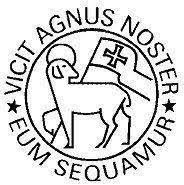                             Heslo měsíce: Prosinec  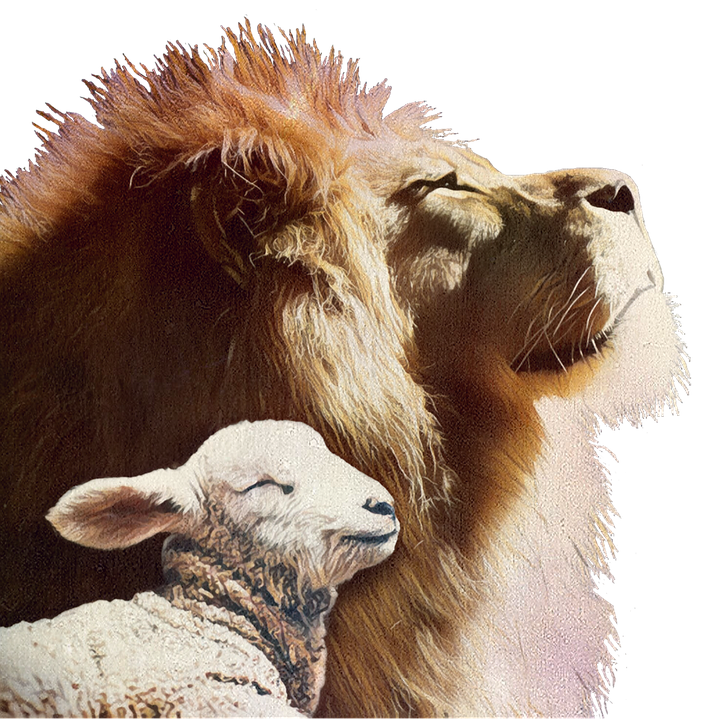 Vlk bude pobývat s beránkem, levhart s kůzletem odpočívat. Tele a lvíče i žírný dobytek budou spolu a malý hoch je bude vodit.  Nikdo už nebude páchat zlo a šířit zkázu, neboť zemi naplní poznání Hospodina.                 Izajáš 11,6 a 9Budoucnost, ve které už nikdo nikomu neubližuje. Skončil lov, skončil boj, boj o přežití. Už je jen život, pokoj a mír. To Bible píše o budoucím věku, který pro nás Bůh přichystal, až tento svět – neschopný už nápravy – zcela zanikne. Boží království jako symbol bezpečí.Kořist si volně pobíhá kolem tlamy bývalého predátora, oběť nemusí mít strach z agresora a uchvatitele, šikanovaným a utiskovaným zmizel utlačovatel. Nikde nečíhá zrada, podlost nebo past. Nikdo už nebude páchat zlo a šířit zkázu. Škoda, že až v budoucím věku. Co takhle zkusit to už dnes? Zahodit zlobu vůči druhým, odpouštět, dovolit druhým žít ve svobodě jejich život, přinášet klid. A malý hoch vodí 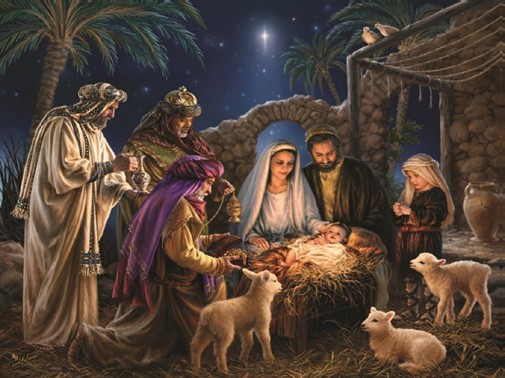 ke smíření už dávno.Krásné a pokojnéVánocevšem přejeevangelický sborvBřeclavi